Тема: Чередование букв. Спряжение глаголов в настоящем и простом будущем времени1. Какие чередования  букв встречаются в церковнославянских словах?2. Перед какими гласными происходит чередование согласных к. г, х.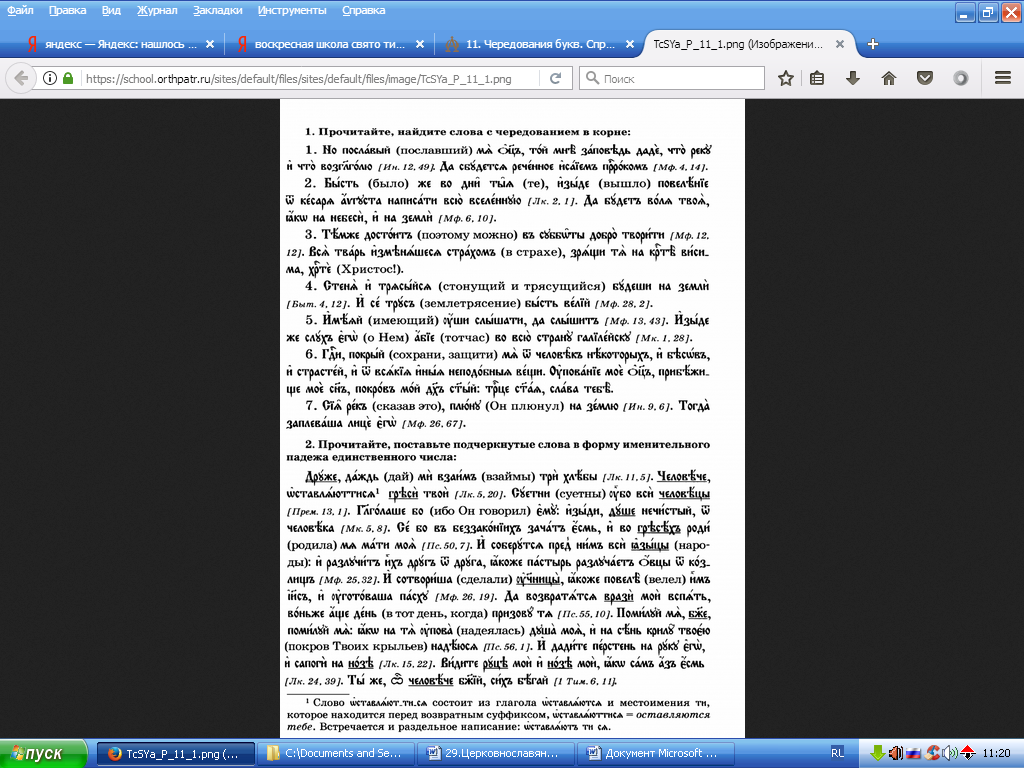 1. На какие вопросы отвечает глагол в неопределенной (начальной) форме? Какие окончания  имеет церковнославянский глагол в неопределенной форме?2.Как отличить глаголы совершенного и несовершенного вида?3. Какие формы церковнославянских глаголов настоящего и простого будущего времени отличаются от соответствующих им форм русских глаголов?4. Выучите спряжение глагола БЫТИ в настоящем времени.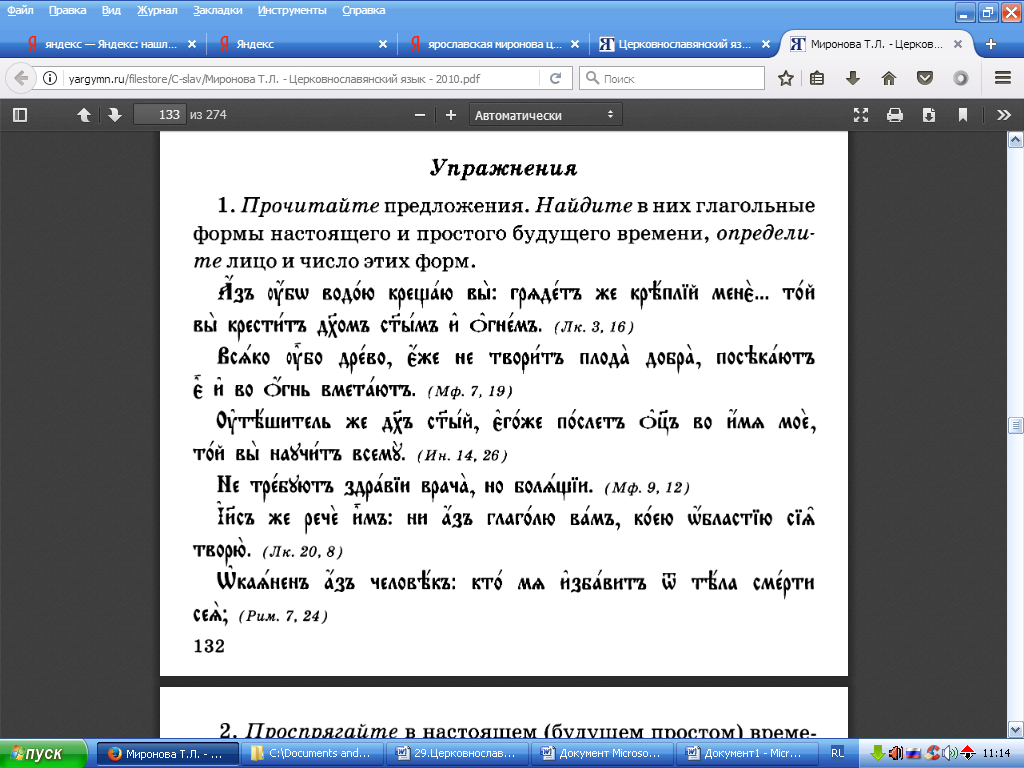 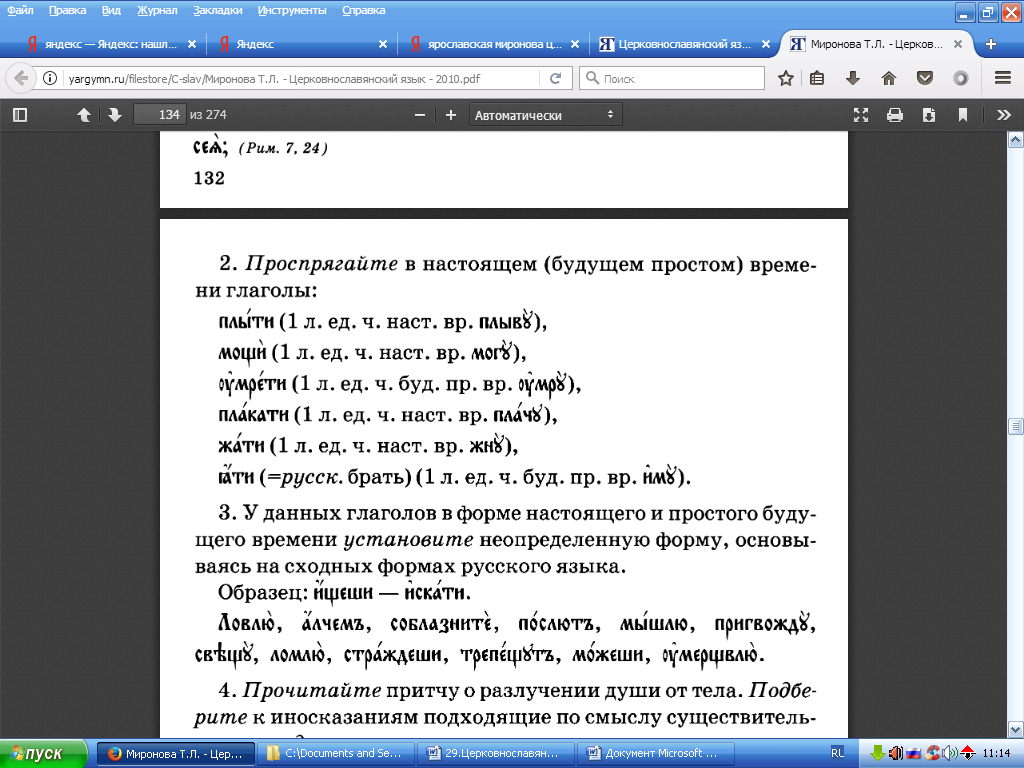 